European Greyhound Stud Book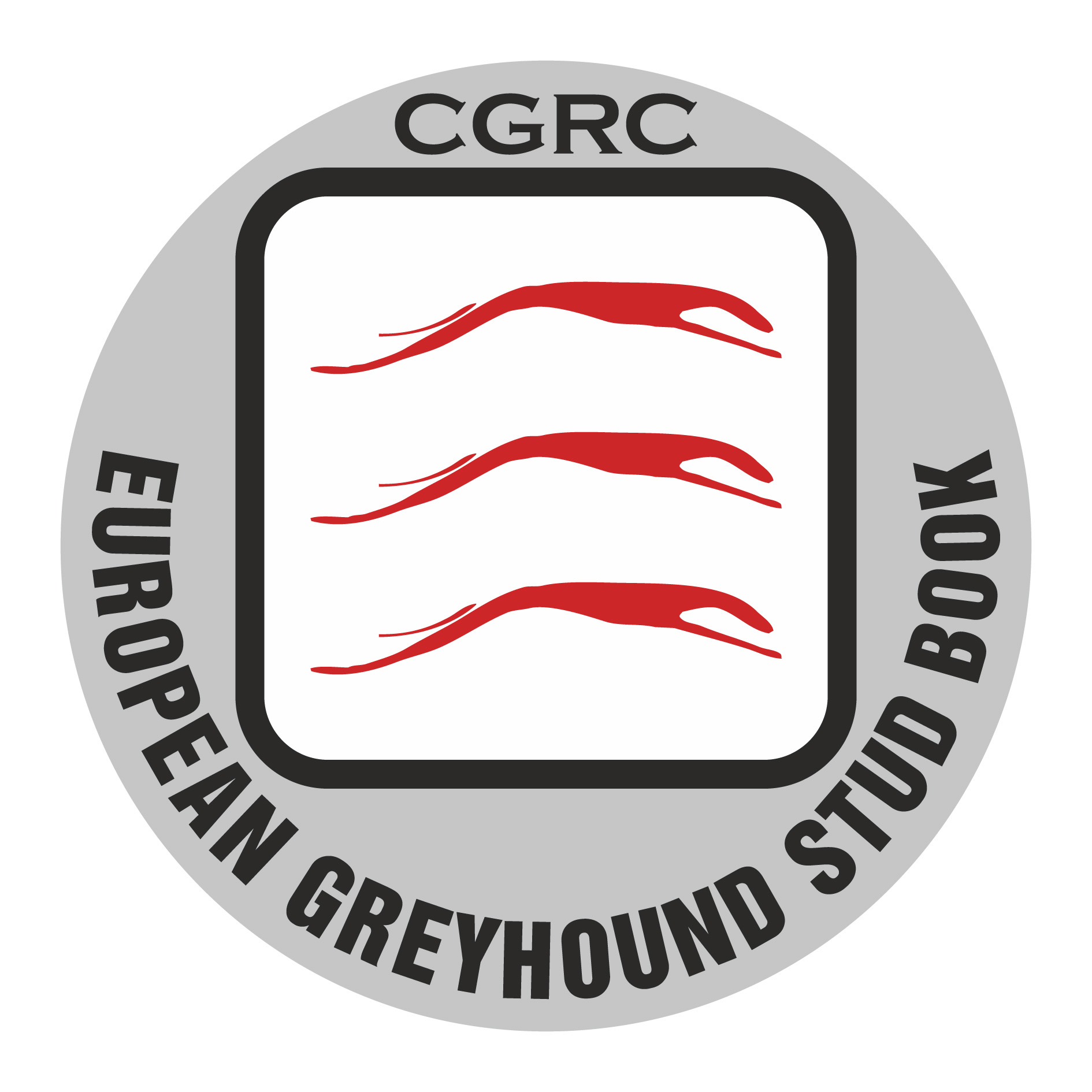 Litter Registration FormName of sire:		Name of dam:		Date / litter born:		Breeder:		Please note : the maximum number of letters in the greyhound‘s EuGSB name including spaces is 16.1 pup name:		___________ (colour/sex):		earmark/chip		_________________________2 pup name:		___________ (colour/sex):		earmark/chip		_________________________3 pup name:		___________ (colour/sex):		earmark/chip		_________________________4 pup name:		___________ (colour/sex):		earmark/chip		_________________________5 pup name:		___________ (colour/sex):		earmark/chip		_________________________6 pup name:		___________ (colour/sex):		earmark/chip		_________________________7 pup name:		___________ (colour/sex):		earmark/chip		_________________________8 pup name:		___________ (colour / sex):		earmark/chip		_________________________9 pup name:		___________ (colour/sex):		earmark/chip		_________________________10 pup name:		___________ (colour / sex):		earmark/chip		_________________________Declaration: The breeder of the litter as above declares to have completed this form to his best knowledge.The earmarkings/ chipping  have been carried out correctly by a veterinary .The litter was inspected between the age of 8 and 12 weeks by a veterinary.The breeder is a member of a national organisation attached to the CGRC.date 	             signatures of :                    breeder	                            veterinary 	                               CGRC 